ПРЕДЛАГАЕМЫЕ УСЛУГИв области бухгалтерского обслуживания, документоведения и делопроизводства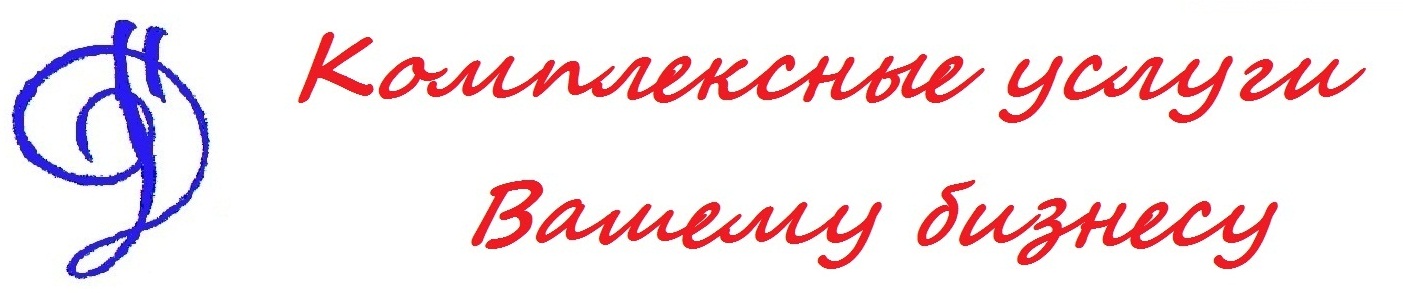 УТВЕРЖДАЮО.Н. Абакшина 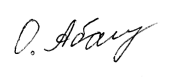 21.02.2014НАИМЕНОВАНИЕ УСЛУГИЕДИНИЦА ИЗМЕРЕНИЯ 121. Составление учредительных документов (Устав, приказы, положения)1 комплект2. Составление организационно–управленческих, информационных документов1 комплект3. Содействие в регистрации юр. лица                                              ИП1 комплект1 комплект4. Составление бизнес - плана1 документ5. Разработка учётной политики1 документ6. Бухгалтерское обслуживание             Абонентское обслуживание УСНО (6%)месяц            Абонентское обслуживание УСНО (15%)месяц            Абонентское обслуживание ЕНВДмесяц            Абонентское обслуживание ОСНОмесяц7. Составление и сдача в ИФНС «нулевой» налоговой отчетности и бухгалтерской отчетности1 комплект8. Составление и сдача отчетности в ИФНС, ФСС, ПФ1 декларация9. Составление и сдача в ИФНС 2-НДФЛ1 человек10. Составление 3-НДФЛ (сдаётся самостоятельно Заказчиком)1 декларация11. Расчет больничного, отпуска, компенсации при увольнении1 комплект12. Расчет лимита кассы1 комплект13. Помощь бухгалтеру в организации по восстановлению (частичное восстановление)1 комплект14. Восстановление учета на основе имеющихся в организации первичных документов1 комплект(1 финансовый год)15. Делопроизводство              Абонентское обслуживание – делопроизводство (документооборот)месяц              Абонентское обслуживание – кадровое делопроизводствомесяц              Абонентское обслуживание – архив месяц              Абонентское обслуживание – секретариат месяц16. Документоведение, аудит              Общий 1 комплект              Кадровый 1 комплект              Архив1 комплект              Секретариат 1 комплект17. Анализ трудозатрат делопроизводителя, секретаря + Справка1 комплект18. Составление Положения/Инструкции по делопроизводству,         Альбома форм документов1 комплект19. Содействие в реорганизации/ликвидации юридического лица                                                                       ИП1 комплект1 комплект20. Сдача отчётности через специализированное программное обеспечение 100 / 1 документ21. Набор машинописного текста от 20 / 1 печатный лист22.  Консультации, в том числе через Skype, e-mail, социальные сети от 100